Yüzölçümlerine göre ülkeler listesiYüz ölçümlerine göre ülkeler listesi, dünya üzerinde egemen devletler ile bağımlı bölgelerin toplam yüz ölçümlerine göre sıralandığı listedir.Bu listedeki egemen devletler ile bağımlı bölgeler, ISO 3166-1 standartları doğrultusunda eklenmiştir. Genellikle pek tanınmayan devletler de, listede bulunmasına karşın; bu devletlere sıralamada numara verilmemiştir. Listede üzerinde bireysel hak iddiaları bulunan Antarktika ve belirli bir derece egemenliği olan ancak kendi içinde egemen ülkeler veya bağımlı bölgeler bulunan Avrupa Birliği[Not 1] (4.324.782 km² toplam yüz ölçümü) dahil değildir. Ayrıca ISO standartında yer almayan ve ISO 3166-1'de yer almayan Tanınmayan veya sınırlı şekilde tanınan devletler dahil değildir. Ancak bu bölgeler ve devletler bir parçası olarak belirtildiği ülkelere dahil edilmişlerdir.Bu liste toplam üç alan ölçümüne dayanmaktadır:Toplam alan: iç sular (göller, göletler, nehirler) dahil olmak üzere uluslararası kara ve deniz sınırları dahilindeki yüz ölçümsel alan.Karasal alan: iç sular (göller, göletler, nehirler) hariç olmak üzere uluslararası sınırlar ve/veya sahil şeridi ile ayrılmış tüm alanların toplamı.Su alanı: göller, baraj gölleri, nehirler dahil olmak üzere uluslararası sınırlar ve/veya sahil şeridi sınırları dahilinde tüm iç sular.[2] Bu alana karasuları ve münhasır ekonomik bölgeler dahil değildir. Bazı girişler CIA kaynaklarına bağlı olarak, karasuları miktarını içerebilir.Aksi belirtilmediği sürece veriler, Birleşmiş Milletler İstatistik Bölümünden alınmıştır.[3]Ülkeler ve bağımlı bölgelerNotlar^ Avrupa Birliği eşi olmayan uluslarüstü birliktir. 4324782 km² alanı kapsar[1]ve (dünya toplam kara alanının %3,0) bu listeye dahil olsaydı 7. sırada yer alacaktı.^ Aşağıdaki ülkelerin Antarktika üzerinde hak iddiası bulunmaktadır: Arjantin (969.000 km²), Avustralya (5.896.500 km²), Şili (1.250.000 km²), Fransa (432.000 km²), Yeni Zelanda (450.000 km²), Norveç (2.500.000 km²) ve Birleşik Krallık (1.395.000 km²) bir dereceye kadar birbiriyle örtüşen topraklar üzerinde hak iddia etmektedir. 90°W den 150°W kadar olan (2.100.000 km²) alan ise şu anda sahipsiz bölgedir. Bu alanlarda bilim insanları hariç, hiç insan nüfusu bulunmamaktadır.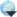 ^Kara ve su alanları farklı yöntemler ile hesaplandığından dolayı, sıralamada dünyanın en büyük üçüncü ülkesi olduğu çelişkili bilgi ve kaynaklar nedeniyle tartışmalıdır.Encyclopædia Britannica 9.572.900 km² yüzölçümü ile Çin'i dünyanın en büyük (önce Rusya, Kanada ve sonra Çin) üçüncü ülkesi olarak listeler.[4]Diğer rakamlar: BM tarafından verilen rakamda (9.596.961 km²) Hong Kong, Makao ve Tayvan'ı içermemektedir.[5] Ayrıca Hindistan'ın hak iddia ettiği Çin kontrolündeki (Trans-Karakurum Yolu ve Aksai Çin) yerleri dahil eder. Bundan başka kıyı ve karasularını da hariç tutar. CIA The World Factbooklistesinde Çin'i (9596961 km²), BM ile benzer şekilde listeler.[6]Çin'in su alanları için yalnızca iç sularını kapsar. Çin'in kıyı ve karasularının ne kadar olduğu Güney Çin Denizi'nde sınır anlaşmazlıkları nedeniyle şu anda bilinmemektedir.Konuyla ilgili daha fazla bilgi için Çin Halk Cumhuriyeti'nin bölgesel değişiklikleri sayfasına bakınız.^Dünyanın en büyük üçüncü ülkesi sıralaması, farklı kaynaklardan gelen bilgiler ve kara ile su alanlarının hesaplanmasında farklı yöntemler kullanılması nedeniyle tartışmalıdır.Encyclopædia Britannica dünyanın en büyük dördüncü yüzölçümüne sahip ülkesi olarak ABD'yi listeler (önce Rusya, Kanada ve Çin Halk Cumhuriyeti).[7]Diğer rakamlar: BM rakamları (9.629.091 km²) kıyı sularını kapsar fakat karasularını kapsamaz.[8] CIA The World Factbook rakamları (9.826.675 km²) ise ayrıca karasularını da dahil eder.[9]Amerika Birleşik Devletleri'nin su alanı tüm sulara ait iç sular, kıyı suları ve karasuları kategorilerini içerir.^ Rakamlarda ülke dışı toprakları olan Norfolk Adası, Ashmore ve Cartier Adaları, Christmas Adası, Cocos Adaları, Mercan Denizi Adaları ve Heard Adası ve McDonald Adaları'nın[11] her birisi ayrı ayrı gösterilmiştir. Ancak Avustralya'nın Avustralya Antarktika Toprakları (5.896.500 km²) iddiası ayrı tutulmuştur. BM'nin önceki verilerinin [12] yanı sıra CIA ve Dünya Bankası tarafından gösterilen güncel verilerde [1][13] 7.41.220 km² olarak belirtilmiştir.^ Belirtilen yüzölçümleri Encyclopædia Britannica tarafından verilmiş olup, Hindistan'ın kontrolü altındaki tartışmalı bölgeleri içermemektedir. Birleşmiş Milletler ve Hindistan hükümeti tarafından verilen şemaya göre, Hindistan tarafından iddia toplam alan 3287263 km²'dir.[14]^ Arjantin'in üzerlerinde hak iddia ettiği Falkland Adaları (12.173 km²) ve Güney Georgia ve Güney Sandwich Adaları (3.903 km²) ile Arjantin Antarktikası (969.000 km²) hariçtir.^ Yüzölçümünün 1.755.636 km²'si buz ile kaplıdır; buz bulunmayan alanı ise 410.450 km²'dir.[13]^ a b Güney Sudan'dan ayrılmadan önce su alanı 5.18'di.^ Güney Sudan'ın bağımsızlığını ilan etmesinden önce, BM verilerine göre Sudan'ın yüzölçümü 2.505.813 km²'dir. Gösterilen yüzölçümleri CIA verileri doğrultusunda güncellenmiştir.[1]^ Verilen yüzölçümü bilgileri 2007 yılına ait CIA World Factbook'tan alınan bilgilerdir.[1][12] BM Demografik Yıllığında ise 1.628.750 km² olarak listelenir ve yalnızca karasal alanları belirtilmiştir.^ Ilemi Triangle (14.000 km²) hariçtir.^ Pakistan toprakları içerisindeki Keşmir'de, Azad Keşmir (13.297 km²) ve Gilgit-Baltistan (72.520 km²) verilerini de içerir.[16] Bu topraklara ait alanlar çıkarıldığında ise 796.095 km² kalır.^ Üzerinde hak iddia ettiği Şili Antarktika Bölgesi hariçtir.^ a b c d e f g Burada gösterilen verilerde CIA rakamları esas alınmıştır.[1]^ Bazı kaynaklarda Fransa Metropolitanı ve denizaşırı bölgeler ayrı ayrı 551.500 km² olarak listelenmiş, özetle kendi alanı ise 89.179 km² olarak verilmiştir. Burada Fransa Cumhuriyeti için tüm alanları vermek gerekirse, hepsini toplamak gereklidir. Bu durumda CIA verilerine göre toplam 643.801 km²'dir.[1] Başka bir kaynak olan, Fransa Ulusal İstatistik ve Ekonomik Araştırmalar Enstitüsü'nün verdiği rakam ise 632.759 km²'dir.[17] (CIA verilerine göre Fransa Metropolitanı'nın toplam su alanı 1.530 km²'dir.)^ Gösterilen veri Somali'den de facto olarak bağımsız olan Somaliland'ın (137.600 km²) yüzölçümünü de içermektedir.^ Batı Sahra'yı içermez ve ayrı gösterilir.^ Gösterilen veriler 2007 yılı CIA The World Factbook'tan alınmıştır.[1][12]BM verilerinde Kürdistan Bölgesel Yönetimi ile üç il hariç 435.244 km² olarak gösterilmektedir.^ Åland Adaları'nı kapsamaktadır (1552 km²).^ Gösterilen verilen CIA World Factbook'tan alınmıştır; BM verilerinde ise yalnızca anakara alanı ifade edilmiştir. Gösterilen verilere Svalbard, Jan Mayen ve Bouvet Adası dahil değildir ve Antarktika topraklarında hak iddia ettiği Kraliçe Maud Arazisi ve Peter I Adası ise (243 km²) ayrı ayrı gösterilmiştir.^ Hükumet yüzölçümünü 266.838 km² olarak açıklamaktadır.[19] CIA World Factbook'te ise 267.710 km² toplam/arazi alanı bulunduğu belirtilir. Tüm verilere Niue, Cook Adaları ve Tokelau ile Antarktika'daki üzerinde hak iddia ettiği Ross Antarktika Bölgesi ayrı ayrı gösterildiğinden dahil değildir.^ Yönetim Fas ve Sahra Demokratik Arap Cumhuriyeti arasında bölünmüş olup, her iki ülkede tüm topraklar üzerinde hak iddia etmektedirler.^ Galapagos Adaları (7.880 km²) dahil olabilir veya olmayabilir. 2007 yılı verilerinde,[12] hem de CIA tarafından verilen geçerli verilerde, açık bir şekilde Galapagos ile birlikte 283.561 km² olarak verildiği belirtilir.[1]^ Üç Kraliyet bağlılarını (768 km²) ve 14 denizaşırı toprağı (1.742.857 km²) içermez. Bunlar ayrı ayrı gösterilmiştir.^ İsrail tarafından işgal edilen Golan Tepeleri'ni (1.295 km²) içermektedir.^ Bangladeş İstatistik Bürosu'na göne yüzölçümü 147.570 km²'dir.[20]^ Somaliland'ın Somali ile bir bütün olduğu iddia edilmektedir ve hâlen başka bir ülke tarafından tanınmamaktadır^ Gösterilen veriye de facto olarak Sırbistan'dan ayrılan Kosova (10.887 km²) Kosova ve Metohiya da dahildir. Kosova olmadan Sırbistan'ın yüzölçümü 77.474 km²'dir.[1]^ Gösterilen veriye Azerbaycan'dan de facto olarak bağımsız olan Dağlık Karabağ Cumhuriyeti (11.458 km²) dahildir.^ Gösterilen veri her ikisi de Gürcistan'dan de facto bağımsız olan Abhazya(8.660 km²) [21] ve Güney Osetya'yı da (3.900 km²) alanlarını da kapsar[22].^ BM verilerinde Svalbard ve Jan Mayen'in yüzölçümü birleştirilmiş olarak 62.422 km² şeklinde verilmiştir. CIA World Factbook'ta ise her ikisi de ayrı ayrı gösterilmiştir.[1]^ BM verilerinde yalnızca kurucu ülke Danimarka'nın yüzölçümü verilir; Danimarka Krallığı'nın tamamına, Grönland ve Faroe Adaları dahil edildiğinde 2.220.093 km² ile 12'nci sırada olurdu.^ a b c Hollanda ile ilgili veriler Merkezi İstatistik Bürosu'ndan alınmıştır.[23]Verinin alındığı kaynakta Avrupa Hollanda'sı 41.528 km² olarak verilmiştir ve bu yüzölçümünün yanında ayrı ayrı üç belediye yüzölçümü verilmiş olup, bu veri 322 km²'dir. Bu ekleme ile birlikte tüm Hollanda ülkesinin yüzölçümü elde edilerek buraya aktarılmıştır.[24] Kurucu Hollanda Krallığı'na Aruba, Curaçao ve Sint Maarten eklendiğinde ise toplam yüzölçümü 42.508 km² olur.^ BM demografik yıllığındaki veriye (41.277 km²) devlet ormanları ve komünlerin yüzölçümü olan 715 km² dahil değildir. Burada belirtilen veri 2007 yılı verilerinden alınmıştır.[12]^ BM kaynakları Çin Cumhuriyeti (Tayvan) verileri içermez. Gösterilen veriler Çin Cumhuriyeti İçişleri Bakanlığı'na ait 2012 yılı istatistiksel verilerinden alınmıştır. CIA ise toplam alanı 35.980 km² olarak verir. Çin Cumhuriyeti'nin anayasasında belirtilen yüzölçümü Tayvan, Moğolistan ve Çin'de dahil olmak üzere 11.420.000 km² olarak belirtilmektedir.[25]^ Gösterilen veriye Moldova'dan de facto olarak bağımsız Transdinyester'in (4.163 km²) yüzölçümü de dahildir.^ Gösterilen verilen CIA'den alınmıştır.[1] BM/İsrail Merkez İstatistik Bürosuverilerindeki 22.072 km² alana Golan Tepeleri (1.200 km²) ve Doğu Kudüs(70 km²) alanları dahil edilmiş olmakla birlikte bu yerler uluslararası alanda İsrail'in bir parçası olarak kabul edilmez.^ Kanunen Azerbaycan'ın bir parçası olan Dağlık Karabağ hiçbir ülke tarafından tanınmamaktadır.^ Kosova ile Sırbistan'ın bir bütün olduğu iddia edilmektedir ve uluslararası alanda sınırlı olarak tanınmaktadır.^ Büyük ölçüde tanınmayan ancak bağımsız bir de facto olan Kuzey Kıbrıs Türk Cumhuriyeti'ini de (3.355 km²) ile birlikte Yeşil Hat (346 km²) ve Ağrotur ve Dikelya'yı da (254 km²) içerir.[1]^ Abhazya ile Gürcistan'ın bir bütün olduğu iddia edilmektedir ve uluslararası alanda sınırlı olarak tanınmaktadır.^ BM kaynaklarında Fransız Güney ve Antarktika Toprakları için veri bulunmamaktadır. Burada verilen rakam CIA World Factbook'ta ayrı olarak listelenen tüm alanların toplamıdır.[26]^ CIA Batı Şeria ve Gazze Şeridi'nin yüzölçümleri sırasıyla 5.860 km² ve 360 km² olarak ayrı ayrı verilir (https://www.cia.gov/library/publications/the-world-factbook/geos/we.html; https://www.cia.gov/library/publications/the-world-factbook/geos/gz.html). Batı Şeria yüzölçümüne Doğu Kudüs ve Kudüs tarafsız bölgesi dahil, ancak Scopus Dağı dahil değildir.[1]^ Transdinyester tarafından Moldova'nın bir bütün olduğu iddia edilmektedir ve uluslararası alanda sınırlı olarak tanınmaktadır.^ Güney Osetya tarafından Gürcistan'ın bir bütün olduğu iddia edilmektedir ve uluslararası alanda sınırlı olarak tanınmaktadır.^ Kuzey Kıbrıs tarafından Kıbrıs'ın bir bütün olduğu iddia edilmektedir ve uluslararası alanda sınırlı olarak tanınmaktadır.^ Gösterilen veriler CIA World Factbook 2007 verilerinden alınmıştır.[1][12]BM verilerinde ise 1.969 km² olarak gösterilmiş. Bunun nedeni ise Agaléga Adaları ve Cargados Carajos'un bu veriye dahil edilmemesidir.^ Gösterilen veriler CIA World Factbook'tan alınmıştır.[1] BM verilerinde 2.235 km² olarak belirtilmektedir. Bu veriye Fransa'nın denizaşırı ili olanMayotte 374 km² dahil edilmiştir.^ Bazı göller ve akarsuların yüzölçümü bilinmemektedir.^ Gösterilen veriler CIA World Factbook'tan alınmıştır [1] ve yalnızca yüzölçümünü ifade eder. BM verilerinde 84 km² dışarıda bulunan ıssız adaların yüzölçümü verilmemiştir.^ Gösterilen veri CIA Factbook'tan alınmıştır.[1] BM'nin gösterdiği 539 km²'lik yüzölçümünde ülkenin orman rezervleri hariç olmak üzere yalnızca yaşanabilir alanlar verilmiştir.^ Saint Helena toplam yüzölçümü 122 km²'dir. 98 km² olan Tristan ve Cuhna ile birlikte alanı 88 km² yükselmektedir.^ Niue, Yeni Zelanda ile anılmasına rağmen, sınırlı şekilde uluslararası tanınırlığı bulunmaktadır.^ Cook Adaları, Yeni Zelanda ile anılmasına rağmen, sınırlı şekilde uluslararası tanınırlığı bulunmaktadır.^ a b Verilen 2007 yılı istatistiklerine aittir.[12]^ BM'de Britanya Hint Okyanusu Toprakları ile ilgili hiçbir veri bulunmamaktadır. Burada verilen değer CIA Factbook'tan alınmıştır ve yalnızca karasal yüzölçümünü gösterir.[1]^ Gösterilen verilen CIA Factbook'tan alınmıştır ve Henderson, Ducie, Oeno Adası dahildir.[1] BM verilerinde 5 km² olarak ve yalnızca bu grupta insanların yaşadığı tek yer olan Pitcairn Adası verilmiştir.SıraÜlkeToplam Alan km²Karasal Alan km²Su Alanı km²% SuNotlar— Dünya510.072.000148.940.000361.132.00070.81 Rusya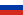 17.098.24216.377.742720.5004.21Dünyanın yüzölçümü bakımından en büyük ülkesidir.— Antarktika14.000.00014.000.0000013.720.000 km² (%98) oranında alan buzla kaplıdır.[Not 2]2 Kanada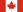 9.984.6709.093.507891.1638.93Amerika kıtasının en büyük ülkesidir.3 Çin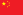 9.706.9619.569.901137.0601.41Tamamı Asya kıtasında bulunan en büyük ülkedir.[Not 3]4 ABD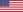 9.629.0919.158.960470.1314.88[Not 4]5 Brezilya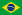 8.515.7678.460.41555.3520.65Güney Amerika ve Güney Yarımküre'nin en büyük ülkesidir. Amerika'da birleşik (bitişik) en büyük bölgedir.[10]6 Avustralya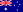 7.692.0247.682.30058.9200.76En büyük Okyanusya ülkesi, kara sınırları olmayan en büyük ülke ve bütünüyle Güney yarımkürenin en büyük ülkesidir.[Not 5]7 Hindistan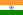 3.287.5902.973.193314.0709.55[Not 6]8 Arjantin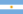 2.780.4002.736.69043.7101.57[Not 7]9 Kazakistan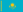 2.724.9002.699.70025.2000.92Denize kıyısı olmayan en büyük kara ülkesidir.[15]10 Cezayir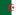 2.381.7412.381.74100En büyük Afrika ülkesidir.11 Kongo DC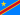 2.344.8582.267.04877.8103.32En büyük Sahra altı Afrikası ülkesidir.12 Grönland (Danimarka)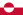 2.166.0862.166.08600Danimarka Krallığı'nın bir bölümüdür. [Not 8]13 Suudi Arabistan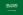 2.149.6902.149.6900014 Meksika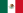 1.964.3751.943.94520.4301.0415 Endonezya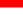 1.904.5691.811.56993.0004.88Tamamen adalardan oluşan en büyük ülkedir.16 Sudan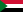 1.861.4841.765.05096.4345.18
[Not 9]Geçmişte Afrika'nın en büyük ülkesiydi.[Not 10]Verilerde belirsizlik olabilir.17 Libya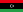 1.759.5401.759.5400018 İran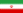 1.648.1951.531.595116.6007.07[Not 11]19 Moğolistan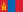 1.564.1101.553.55610.5600.6820 Peru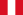 1.285.2161.279.9965.2200.4121 Çad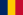 1.284.0001.259.20024.8001.9322 Nijer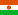 1.267.0001.266.7003000.0223 Angola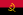 1.246.7001.246.7000024 Mali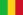 1.240.1921.220.19020.0021.6125 Güney Afrika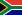 1.221.0371.214.4704.6200.3826 Kolombiya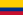 1.141.7481.038.700100.2108.827 Etiyopya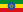 1.104.3001.000.000104.3000.7[Not 12]28 Bolivya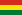 1.098.5811.083.30115.2801.3929 Moritanya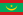 1.025.5201.030.7000030 Mısır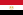 1.002.450995.4506.0000.631 Tanzanya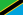 945.087885.80061.5006.4932 Nijerya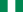 923.768910.76813.0001.4133 Venezuela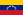 912.050882.05030.0003.2934 Pakistan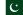 881.912856.69225.2202.86[Not 13]35 Namibya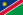 824.268823.2901.0020.1236 Türkiye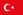 783.562769.63213.9301.7337 Mozambik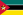 801.590786.38013.0001.6338 Şili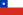 756.102743.81212.2901.63[Not 14]39 Zambiya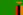 752.612743.3989.2201.2340 Burma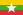 676.578653.50823.0703.4141 Afganistan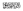 652.230652.2300042 Güney Sudan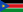 644.329610.95033.3795.18
[Not 9][Not 15] Verilerde belirsizlik olabilir.43 Fransa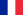 640.679640.4273.3740.52Denizaşırı bölgeleri dahildir ancak denişaşırı toprakları ve kolektiviteleri ayrıca verilmiştir.[Not 16]44 Somali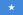 637.657627.33710.3201.62[Not 17]45 Orta Afrika Cumhuriyeti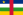 622.984622.9840046 Ukrayna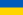 603.500579.33024.2204.01Avrupa içerisinde en büyük ülkedir.[18]47 Madagaskar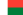 587.041581.5405.5010.9448 Botsvana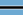 582.000566.73015.0002.5849 Kenya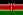 580.367569.14011.2271.9350 Yemen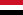 527.968527.9680051 Tayland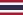 513.120510.8902.2300.4352 İspanya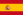 505.9924989806.3901.26İber yarımadasının en büyük ülkesidir.53 Türkmenistan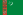 488.100469.93018.1703.7254 Kamerun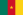 475.442472.7102.7300.5755 Papua Yeni Gine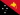 462.840452.8609.9802.1656 İsveç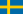 450.295410.33539.9608.8757 Özbekistan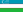 447.400425.40022.0004.9258 Fas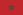 446.550446.3002500.06[Not 18]59 Irak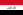 438.317437.3679500.22[Not 19]60 Paraguay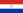 406.752397.3029.4502.3261 Zimbabve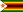 390.757386.8473.910162 Japonya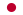 377.930364.48513.4303.5563 Almanya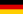 357.114348.6728.3502.3464 Filipinler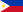 342.353298.17544.1780.6165 Kongo Cumhuriyeti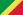 342.000341.5005000.1566 Finlandiya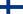 338.424303.81534.33010.15[Not 20]67 Vietnam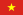 331.212310.07021.1406.3868 Malezya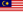 330.803329.6131.1900.3669 Norveç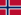 323.802304.28219.5206.03[Not 21]70 Fildişi Sahili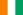 322.463318.0034.4601.3871 Polonya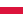 312.679311.8887912.772 Umman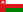 309.500309.5000073 İtalya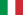 301.336294.1407.2002.3974 Burkina Faso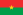 272.967273.8004000.1575 Yeni Zelanda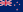 270.467262.4434.3951.65[Not 22]76 Gabon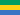 267.668257.66710.0003.7477 Batı Sahra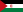 266.000266.00000İhtilaflı toprak.[Not 23]78 Ekvador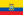 256.369276.8416.7202.37[Not 24]79 Gine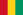 245.857245.7171400.0680 Birleşik Krallık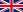 242.900241.9301.6800.69[Not 25]81 Uganda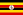 241.550197.10043.93818.2382 Gana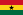 238.533227.53311.0004.6183 Romanya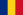 238.391229.8918.5003.5784 Laos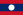 236.800230.8006.0002.5385 Guyana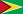 214.969196.84918.1208.4386 Belarus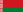 207.600202.9004.7002.2687 Kırgızistan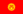 199.951191.8018.1504.0888 Senegal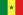 196.722192.5304.1922.1389 Suriye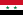 185.180183.6301.5500.84[Not 26]90 Kamboçya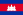 181.035176.5154.5202.591 Uruguay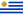 181.034175.0151.2000.6892 Surinam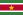 163.820156.0007.8204.77Güney Amerika'nın en küçük ülkesidir.93 Tunus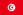 163.610155.3608.2505.0494 Bangladeş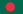 147.570130.16813.8309.6[Not 27]95   Nepal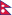 147.181143.3513.8302.696 Tacikistan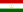 143.100141.5102.5901.81— Somaliland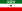 137.600[Not 28]97 Yunanistan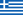 131.990130.6471.3100.9998 Nikaragua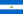 130.373119.99010.3807.96Orta Amerika'nın en büyük ülkesidir.99 Kuzey Kore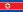 120.538120.4081300.11100 Malavi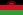 118.48494.08024.40420.6101 Eritre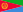 117.600101.00016.60014.12102 Benin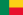 112.622110.6222.0001.78103 Honduras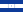 112.492111.8902000.18104 Liberya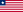 111.36996.32015.04913.51105 Bulgaristan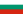 110.879108.4892.3902.16106 Küba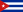 109.884109.8201.0400.94107 Guatemala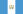 108.889107.1591.7301.59108 İzlanda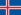 103.000100.2502.7502.67109 Güney Kore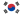 100.21099.9093010.3110 Macaristan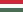 93.02889.6083.4203.68111 Portekiz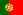 92.09091.4706200.67112 Ürdün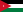 89.34288.8025400.6113 Sırbistan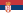 88.36188.2461150.13[Not 29]114 Azerbaycan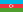 86.60082.6293.9714.59[Not 30]115 Avusturya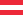 83.87182.4451.4261.7116 Birleşik Arap Emirlikleri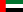 83.60083.60000117 Çek Cumhuriyeti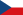 78.86577.2471.6202.05118 Panama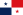 75.41774.3401.0801.43119 Sierra Leone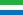 71.74071.6201200.17120 İrlanda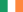 70.27368.8831.3901.98121 Gürcistan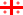 69.70069.70000[Not 31]122 Sri Lanka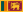 65.61062.7322.8784.4123 Litvanya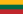 65.30062.6802.6204.01124 Letonya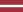 64.55962.2492.3403.62125 Svalbard ve Jan Mayen (Norveç)62.04562.04500[Not 32]126 Togo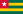 56.78554.3852.4004.23127 Hırvatistan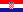 56.59455.9746201.1128 Bosna-Hersek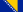 51.12951.187100.02129 Kosta Rika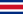 51.10051.060400.08130 Slovakya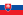 49.03748.1059301.9131 Dominik Cumhuriyeti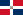 48.67148.3203500.72132 Estonya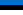 45.22742.3882.8406.28133 Danimarka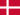 43.09442.4346601.53Veri sadece Avrupa topraklarını (Danimarka metropolitanı) içerir, Grönland ve Faroe Adaları'nı ise içermez.[Not 33]134 Hollanda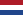 41.85033.8937.65018.41Özel belediyeleri kapsar, Hollanda Krallığı'nın diğer ülkelerini kapsamaz. Bunlar ayrı ayrı gösterilmiştir.[Not 34]135  İsviçre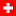 41.28439.9971.2803.1[Not 35]136 Bhutan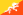 38.39438.39400137 Tayvan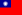 36.19332.2603.72010.34[Not 36]138 Gine-Bissau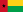 36.12528.1208.00522.16139 Moldova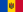 33.84632.8919602.84[Not 37]140 Belçika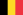 30.52830.2782500.82141 Lesotho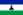 30.35530.35500142 Ermenistan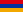 29.74328.2031.5405.18143 Solomon Adaları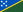 28.89627.9869103.15144 Arnavutluk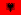 28.74827.3981.3504.7145 Ekvator Ginesi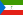 28.05128.05100146 Burundi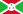 27.83425.6802.1507.73147 Haiti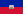 27.75027.5601900.68148 Ruanda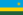 26.33824.6681.6706.34149 Kuzey Makedonya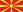 25.71325.4332801.09150 Cibuti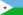 23.20023.180200.09151 Belize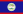 22.96622.8061600.7152 El Salvador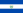 21.04120.7213201.52Kuzey Amerika kıtasının en küçük ülkesidir.153 İsrail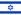 20.77020.3304402.12[Not 38]154 Slovenya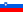 20.27320.1511220.6155 Yeni Kaledonya (Fransa)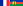 18.57518.2753001.62156 Fiji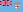 18.27218.27400157 Kuveyt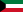 17.81817.81800158 Esvatini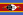 17.36417.2041600.92159 Doğu Timor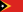 14.87414.87400160 Bahamalar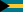 13.94310.010387027.88161 Karadağ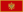 13.81213.4523602.61162 Vanuatu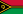 12.18912.18900163 Falkland Adaları (Birleşik Krallık)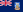 12.17312.17300164 Katar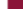 11.58611.58600—Dağlık Karabağ Cumhuriyeti11.45811.58600[Not 39]165 Gambiya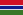 11.29510.0001.29511.47Afrika kıtasının en küçük ülkesidir.166 Jamaika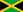 10.99110.8311601.46— Kosova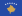 10887[Not 40]167 Lübnan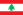 10.45210.2301701.63168 Kıbrıs Cumhuriyeti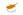 9.2519.241100.11[Not 41]169 Porto Riko (ABD)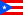 8.8708.8704.92135.69— Abhazya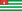 8.660[Not 42]170 Fransız Güney ve Antarktika Toprakları (Fransa)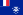 7.7477.66879.81.03Antarktika'da hak iddia ettiği Adélie Arazisi hariçtir.[Not 43]171 Pasifik Uzak Adaları Deniz Ulusal Anıtı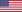 6.959.4122.41693799.68172 Filistin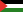 6.2205.640220?[Not 44]173 Brunei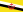 5.7655.2655008.67174 Trinidad ve Tobago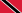 5.1305.12800— Transdinyester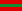 4.163[Not 45]175 Yeşil Burun Adaları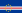 4.0334.03300176 Fransız Polinezyası (Fransa)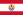 4.0003.8273408.16177 Güney Georgia ve Güney Sandwich Adaları (Birleşik Krallık)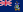 3.9033.90300[Not 15]— Güney Osetya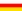 3.900[Not 46]— Kuzey Kıbrıs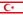 3.355[Not 47]178 Samoa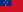 2.8422.821100.35179 Lüksemburg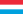 2.5862.58600180 Mauritius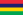 2.0402.030100.49[Not 48]181 Komorlar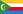 1.8621.86200[Not 49]182 Faroe Adaları (Danimarka)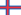 1.3931.3930.10.001[Not 50]183 Hong Kong (Çin)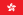 1.1041.054504.53184 São Tomé ve Príncipe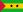 96496400185 Turks ve Caicos Adaları (Birleşik Krallık)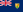 94843000[Not 15]186 Kiribati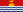 81181100[Not 51]187 Bahreyn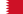 76576500188 Dominika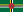 75175100189 Tonga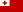 747717304.02190 Singapur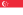 710687101.43191 Mikronezya Federal Devletleri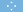 7027020.10.001192 Saint Lucia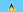 616606101.62[Not 52]193 Man Adası (Birleşik Krallık)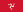 57257200194 Guam (ABD)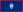 54954400195 Andorra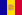 46846800196 Kuzey Mariana Adaları (ABD)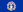 46446400197 Palau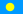 45945900198 Seyşeller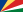 45245500Afrika'daki en küçük ülkedir.199 Curaçao (Hollanda)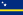 44444400[Not 34]200 Antigua ve Barbuda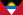 442442.600201 Barbados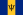 43043100202 Heard Adası ve McDonald Adaları (Avustralya)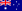 41241200[Not 15]203 Saint Vincent ve Grenadinler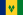 38938900204 Svalbard ve Jan Mayen (Norveç)37737700205 ABD Virjin Adaları (ABD)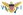 347346156481.88206 Grenada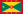 34434400207 Malta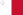 31631600208 Saint Helena (Birleşik Krallık)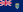 30830800[Not 53]209 Maldivler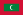 30029800Asya'daki en küçük ülkedir.210 Cayman Adaları (Birleşik Krallık)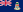 26426400211 Saint Kitts ve Nevis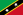 26126100Amerika ve Batı yarımküredeki en küçük ülkedir.212 Niue (Yeni Zelanda)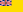 26026000[Not 54]213 Ağrotur ve Dikelya (Birleşik Krallık)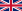 253.8253.80.10.001Bir tuz gölü ve bir bölgededeki bazı sulak alanların yüzölçümü bilinmemektedir.Verilerde belirsizlik olabilir.214 Saint Pierre ve Miquelon (Fransa)24224200215 Cook Adaları (Yeni Zelanda)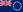 23623600[Not 55]216 Amerikan Samoası (ABD)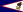 19919900217 Marshall Adaları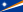 18118111.67398.47218 Aruba (Hollanda)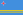 18018000219 Lihtenştayn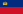 16016000220 Britanya Virjin Adaları (Birleşik Krallık)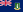 15115100221 Wallis ve Futuna (Fransa)14214200222 Christmas Adası (Avustralya)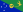 13513500[Not 56]223 Jersey (Birleşik Krallık)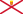 11611600224 Montserrat (Birleşik Krallık)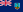 10210200225 Anguilla (Birleşik Krallık)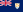 919100226 Guernsey (Birleşik Krallık)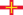 787800227 San Marino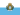 616100228 Britanya Hint Okyanusu Toprakları (Birleşik Krallık)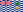 606054.34099.89[Not 57]229 Saint Martin (Fransa)5454.40.10.001[Not 15]230 Bermuda (Birleşik Krallık)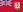 545400231 Bouvet Adası (Norveç)494900[Not 15]232 Pitcairn Adaları (Birleşik Krallık)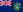 474700[Not 58]233 Norfolk Adası (Avustralya)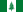 363600234 Sint Maarten (Hollanda)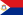 343400[Not 34]235 Makao (Çin)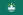 3028.200236 Tuvalu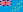 262600237 Nauru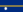 212100En küçük ada ülkesidir.238 Saint Barthélemy (Fransa)21210.10.001[Not 15] Verilerde belirsizlik olabilir.239 Cocos Adaları (Avustralya)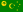 141400[Not 56]240 Tokelau (Yeni Zelanda)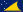 121200241 Cebelitarık (Birleşik Krallık)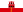 66.500242 Wake Adası (ABD)6.56.500243 Clipperton Adası (Fransa)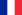 6600244 Navassa Adası (ABD)5.45.400245 Ashmore ve Cartier Adaları (Avustralya)5500246  Spratly Adaları (tartışmalı)4.94.900247 Mercan Denizi Adaları (Avustralya)2.92.900248 Monako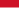 2.022.0200Bir kıyı şeridi bulunan en küçük ülkedir. Ayrıca BM'nin en küçük ülkesidir.249 Vatikan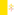 0.440.4400Dünyanın en küçük ülkesidir.